DAILY LIST OF BACKGROUND PERFORMERSDAILY LIST OF BACKGROUND PERFORMERS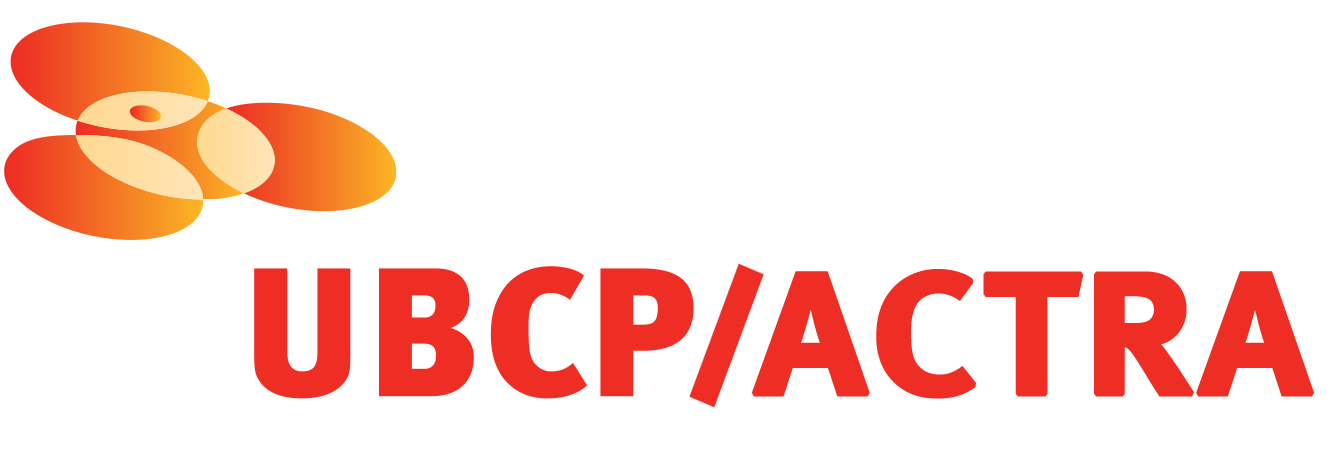 UBCP/ACTRA300-380 2nd Ave WestVancouver, B.C.V5Y 1C8Tel #:	(604) 689-0727Fax #:	(604) 689-1145UBCP/ACTRA300-380 2nd Ave WestVancouver, B.C.V5Y 1C8Tel #:	(604) 689-0727Fax #:	(604) 689-1145UBCP/ACTRA300-380 2nd Ave WestVancouver, B.C.V5Y 1C8Tel #:	(604) 689-0727Fax #:	(604) 689-1145UBCP/ACTRA300-380 2nd Ave WestVancouver, B.C.V5Y 1C8Tel #:	(604) 689-0727Fax #:	(604) 689-1145DATE:                                                                 DAY #       OF      LOCATION:      DATE:                                                                 DAY #       OF      LOCATION:      DATE:                                                                 DAY #       OF      LOCATION:      DATE:                                                                 DAY #       OF      LOCATION:      DATE:                                                                 DAY #       OF      LOCATION:      DATE:                                                                 DAY #       OF      LOCATION:      DATE:                                                                 DAY #       OF      LOCATION:      DATE:                                                                 DAY #       OF      LOCATION:      DATE:                                                                 DAY #       OF      LOCATION:      DATE:                                                                 DAY #       OF      LOCATION:      PRODUCTION:      	                                 EPISODE:      PRODUCTION:      	                                 EPISODE:      PRODUCTION:      	                                 EPISODE:      PRODUCTION:      	                                 EPISODE:      PRODUCTION:      	                                 EPISODE:      PRODUCTION:      	                                 EPISODE:      PRODUCTION:      	                                 EPISODE:      PRODUCTION:      	                                 EPISODE:      PRODUCTION:      	                                 EPISODE:      PRODUCTION:      	                                 EPISODE:      BACKGROUND CASTING DIRECTOR:       Background Coordinator:      BACKGROUND CASTING DIRECTOR:       Background Coordinator:      BACKGROUND CASTING DIRECTOR:       Background Coordinator:      BACKGROUND CASTING DIRECTOR:       Background Coordinator:      BACKGROUND CASTING DIRECTOR:       Background Coordinator:      BACKGROUND CASTING DIRECTOR:       Background Coordinator:      BACKGROUND CASTING DIRECTOR:       Background Coordinator:      BACKGROUND CASTING DIRECTOR:       Background Coordinator:      BACKGROUND CASTING DIRECTOR:       Background Coordinator:      BACKGROUND CASTING DIRECTOR:       Background Coordinator:      TOTAL # B.G. PERFORMERS: #VOUCHERS:     #Full Members:     #Apprentice Members:     #Background Member:     TOTAL # B.G. PERFORMERS: #VOUCHERS:     #Full Members:     #Apprentice Members:     #Background Member:     TOTAL # B.G. PERFORMERS: #VOUCHERS:     #Full Members:     #Apprentice Members:     #Background Member:     TOTAL # B.G. PERFORMERS: #VOUCHERS:     #Full Members:     #Apprentice Members:     #Background Member:     TOTAL # B.G. PERFORMERS: #VOUCHERS:     #Full Members:     #Apprentice Members:     #Background Member:     TOTAL # B.G. PERFORMERS: #VOUCHERS:     #Full Members:     #Apprentice Members:     #Background Member:     TOTAL # B.G. PERFORMERS: #VOUCHERS:     #Full Members:     #Apprentice Members:     #Background Member:     TOTAL # B.G. PERFORMERS: #VOUCHERS:     #Full Members:     #Apprentice Members:     #Background Member:     TOTAL # B.G. PERFORMERS: #VOUCHERS:     #Full Members:     #Apprentice Members:     #Background Member:     TOTAL # B.G. PERFORMERS: #VOUCHERS:     #Full Members:     #Apprentice Members:     #Background Member:     THIS LIST MUST REFLECT ALL BACKGROUND PERFORMERS FOR THE DAYTHIS LIST MUST REFLECT ALL BACKGROUND PERFORMERS FOR THE DAYTHIS LIST MUST REFLECT ALL BACKGROUND PERFORMERS FOR THE DAYTHIS LIST MUST REFLECT ALL BACKGROUND PERFORMERS FOR THE DAYTHIS LIST MUST REFLECT ALL BACKGROUND PERFORMERS FOR THE DAYTHIS LIST MUST REFLECT ALL BACKGROUND PERFORMERS FOR THE DAYTHIS LIST MUST REFLECT ALL BACKGROUND PERFORMERS FOR THE DAYTHIS LIST MUST REFLECT ALL BACKGROUND PERFORMERS FOR THE DAYTHIS LIST MUST REFLECT ALL BACKGROUND PERFORMERS FOR THE DAYTHIS LIST MUST REFLECT ALL BACKGROUND PERFORMERS FOR THE DAYPERFORMER'S NAMEUBCP/ACTRA Member #UBCP/ACTRA Member #Apprentice Member #Background Member #NonMemberNonMemberAgency or Indep.Character DescriptionWork Categoryexample:	George Smith00000000Indep.businessmanGE1)     2)     3)     4)     5)     6)     7)     8)     9)     10)     11)     12)     13)     14)     15)     16)     17)     18)     HIRING PRIORITY: 1) Full Members  2) Apprentice Members if no Full Members are available 3) Background Members if no Full Members or Apprentice Members are available 4) Non Members if no Full Members,  Apprentice Members or Background Members are availableHIRING PRIORITY: 1) Full Members  2) Apprentice Members if no Full Members are available 3) Background Members if no Full Members or Apprentice Members are available 4) Non Members if no Full Members,  Apprentice Members or Background Members are availableHIRING PRIORITY: 1) Full Members  2) Apprentice Members if no Full Members are available 3) Background Members if no Full Members or Apprentice Members are available 4) Non Members if no Full Members,  Apprentice Members or Background Members are availableHIRING PRIORITY: 1) Full Members  2) Apprentice Members if no Full Members are available 3) Background Members if no Full Members or Apprentice Members are available 4) Non Members if no Full Members,  Apprentice Members or Background Members are availableHIRING PRIORITY: 1) Full Members  2) Apprentice Members if no Full Members are available 3) Background Members if no Full Members or Apprentice Members are available 4) Non Members if no Full Members,  Apprentice Members or Background Members are availableHIRING PRIORITY: 1) Full Members  2) Apprentice Members if no Full Members are available 3) Background Members if no Full Members or Apprentice Members are available 4) Non Members if no Full Members,  Apprentice Members or Background Members are availableHIRING PRIORITY: 1) Full Members  2) Apprentice Members if no Full Members are available 3) Background Members if no Full Members or Apprentice Members are available 4) Non Members if no Full Members,  Apprentice Members or Background Members are availableHIRING PRIORITY: 1) Full Members  2) Apprentice Members if no Full Members are available 3) Background Members if no Full Members or Apprentice Members are available 4) Non Members if no Full Members,  Apprentice Members or Background Members are availableHIRING PRIORITY: 1) Full Members  2) Apprentice Members if no Full Members are available 3) Background Members if no Full Members or Apprentice Members are available 4) Non Members if no Full Members,  Apprentice Members or Background Members are availableHIRING PRIORITY: 1) Full Members  2) Apprentice Members if no Full Members are available 3) Background Members if no Full Members or Apprentice Members are available 4) Non Members if no Full Members,  Apprentice Members or Background Members are availableIf hiring priority  has not be adhered to, state reasons why:     If hiring priority  has not be adhered to, state reasons why:     If hiring priority  has not be adhered to, state reasons why:     If hiring priority  has not be adhered to, state reasons why:     If hiring priority  has not be adhered to, state reasons why:     If hiring priority  has not be adhered to, state reasons why:     If hiring priority  has not be adhered to, state reasons why:     If hiring priority  has not be adhered to, state reasons why:     If hiring priority  has not be adhered to, state reasons why:     If hiring priority  has not be adhered to, state reasons why:     